В каких случаях налогоплательщику необходимо подавать заявление на предоставление льготы по имущественным налогамВ 2021 году имущественные налоги будут исчислены физическим лицам за налоговый период 2020 года.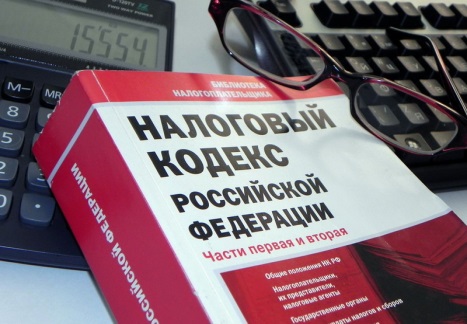 Межрайонная ИФНС России №3 по Архангельской области и Ненецкому автономному округу напоминает, что налоговые органы перешли на упрощенный порядок предоставления льгот при налогообложении имущества физических лиц.	В соответствии с Налоговым кодексом Российской Федерации речь идет о льготах по земельному налогу в виде налогового вычета на величину кадастровой стоимости 600 кв. м. площади одного земельного участка, который находится в собственности, бессрочном пользовании или пожизненном наследуемом владении граждан льготных категорий, а также по налогу на имущество физических лиц в виде освобождения от уплаты налога за один объект недвижимости каждого вида, т.е. за квартиру, часть квартиры или комнату, жилой дом или часть жилого дома, гараж или машино-место. Право на указанную налоговую льготу (налоговый вычет) имеют такие категории налогоплательщиков, как:- инвалиды I и II групп инвалидности;- инвалиды с детства, дети-инвалиды;-пенсионеры, получающие пенсии, назначаемые в порядке, установленном пенсионным законодательством;- физические лица, имеющие трех и более несовершеннолетних детей;-физические лица, соответствующие условиям, необходимым для назначения пенсии в соответствии с законодательством РФ, действовавшим на 31 декабря 2018 года (предпенсионеры) и т.д.На перечисленные категории физических лиц распространяется беззаявительный порядок предоставления налоговой льготы (налогового вычета). У данной категории налогоплательщиков нет необходимости подавать заявления в налоговый орган о предоставлении льгот. Вся необходимая информация для автоматического предоставления льгот поступает централизованно из Регистрирующих органов, Пенсионного фонда, Соцзащиты и Федерального реестра инвалидов в электронном виде.В отдельных случаях заявление на предоставление льготы налогоплательщик должен подавать самостоятельно. Например, если у гражданина в 2020 году впервые возникли основания для использования налоговых льгот и на них не распространяется предусмотренный пунктом 10 статьи 396 и пунктом 6 статьи 407 Налогового кодекса Российской Федерации беззаявительный порядок предоставления льготы (например, военнослужащие).С полным перечнем льгот, действующих за налоговый период 2020 года, можно ознакомиться с помощью сервиса «Справочная информация о ставках и льготах по имущественным налогам» на сайте ФНС России.